Theoretical and Experimental ProbabilityProbability is the measure of how likely an event is to occur.  Each possible result of an experiment or situation is called an outcome.  The sample space is the set of all possible outcomes.Probabilities are written as fractions or decimals from 0 to 1, or as percents from 0% to 100%.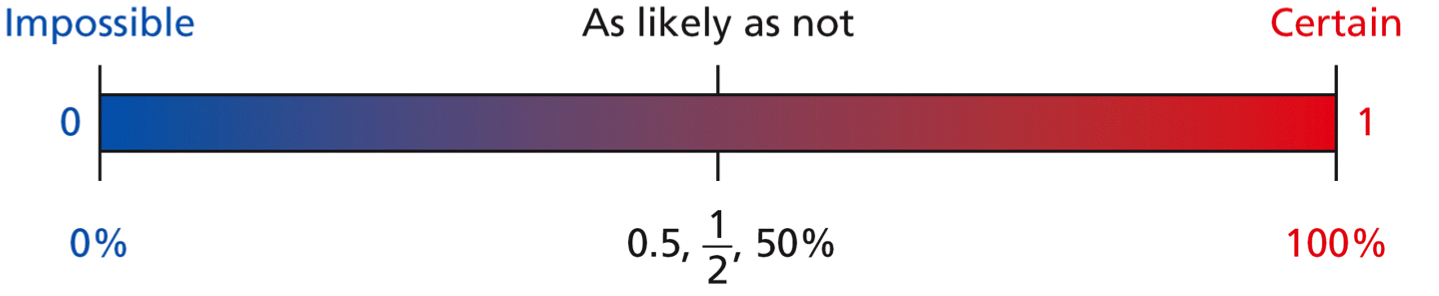 Theoretical ProbabilityExample #1A CD has 5 rap songs and 7 country songs.  What is the probability that a randomly selected song is a rap song?Now let’s look at a probability problem that uses Permutations/Combinations.Example #2Each student received a 4-digit code to use the library computers, with no digit repeated.  Manu received the code 7654.  What was the probability that he would receive a code of consecutive numbers?Step 1:  Does this problem use Permutations or Combinations?                 Does the order of the numbers matter?  Yes or No?  _________________Step 2:  Since order is important we will use Permutations.There are 10 different digits and we are picking 4 of them.  Let’s find out what our total sample space will be.  						  10 * 9 * 8 * 7 = _______________Step 3:  Find the number of favorable outcomes.The favorable outcomes would be 0123, 1234, 2345, 3456, 4567, 5678, 6789, and the reverse order of each of those.  That is a total of 14 favorable outcomes.Step 4:  Find the probability.P(consecutive numbers) =  = Experimental Probabilityexperimental probability = We often use experimental probability to estimate theoretical probability and to make predictions about real world events.Example #1The table below shows the results of choosing one card from a deck of cards, recording the suit, and then replacing the card.Find the experimental probability of choosing a diamond.  _________________Find the experimental probability of choosing a card that is not a club.  _______________You should now be able to do the following things:I can distinguish between theoretical and experimental probability.I can find theoretical and experimental probabilities.I can define and interpret commonly used expressions of probability.I can understand and construct sample spaces.Assignment:  Practice B Worksheet + Practice C WorksheetCard SuitHeartsDiamondsClubsSpadesNumber5975